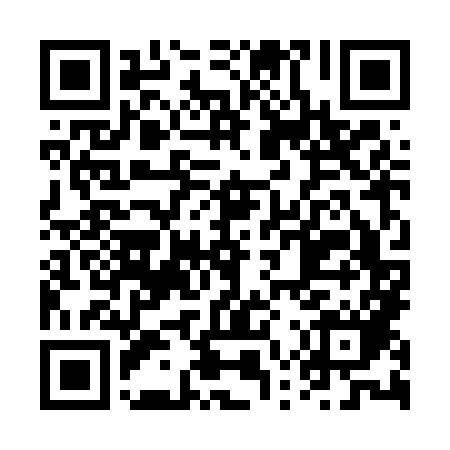 Prayer times for Mostar, Bosnia-HerzegovinaWed 1 May 2024 - Fri 31 May 2024High Latitude Method: NonePrayer Calculation Method: Muslim World LeagueAsar Calculation Method: ShafiPrayer times provided by https://www.salahtimes.comDateDayFajrSunriseDhuhrAsrMaghribIsha1Wed3:495:4112:464:407:519:362Thu3:475:4012:464:417:529:383Fri3:455:3912:464:417:539:394Sat3:435:3712:464:417:549:415Sun3:415:3612:454:427:559:436Mon3:395:3512:454:427:579:457Tue3:375:3412:454:427:589:468Wed3:355:3212:454:437:599:489Thu3:345:3112:454:438:009:5010Fri3:325:3012:454:448:019:5211Sat3:305:2912:454:448:029:5312Sun3:285:2812:454:448:039:5513Mon3:265:2612:454:458:049:5714Tue3:245:2512:454:458:069:5915Wed3:225:2412:454:458:0710:0016Thu3:215:2312:454:468:0810:0217Fri3:195:2212:454:468:0910:0418Sat3:175:2112:454:468:1010:0519Sun3:165:2012:454:478:1110:0720Mon3:145:1912:454:478:1210:0921Tue3:125:1912:454:478:1310:1022Wed3:115:1812:464:488:1410:1223Thu3:095:1712:464:488:1510:1324Fri3:085:1612:464:488:1610:1525Sat3:065:1512:464:498:1710:1726Sun3:055:1512:464:498:1810:1827Mon3:045:1412:464:498:1810:2028Tue3:025:1312:464:508:1910:2129Wed3:015:1312:464:508:2010:2330Thu3:005:1212:464:508:2110:2431Fri2:585:1212:474:518:2210:25